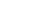 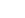 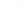 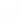 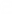 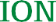 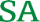 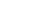 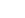 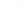 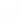 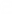 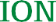 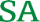 Invulling cmk Teambijeenkomst 2017 15.00 Werk - en StudiemiddagThema Kinderboekenweek: Griezelen. Motto:  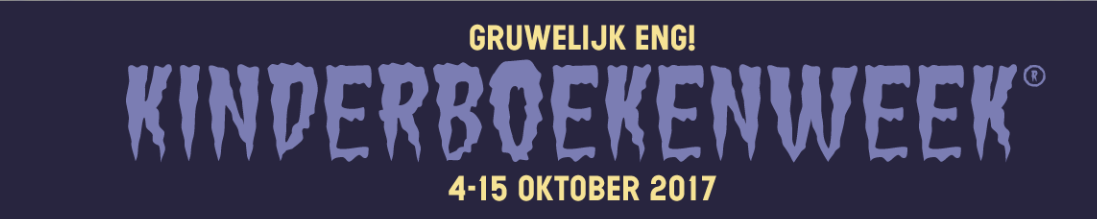 Zie ook sitein2school.tk voor meer info Programma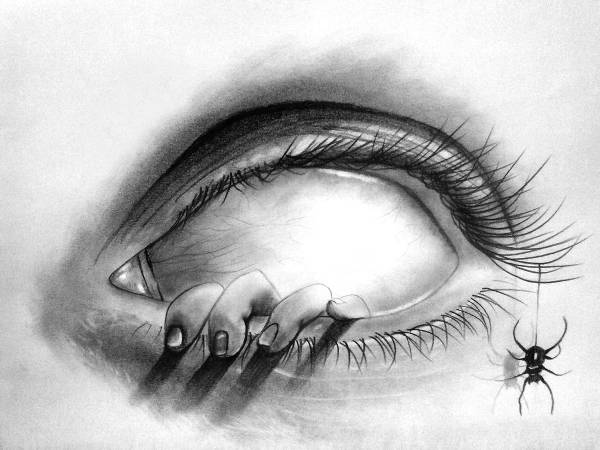 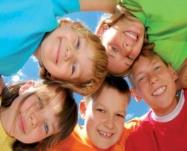 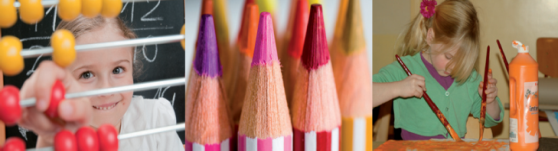 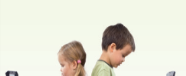 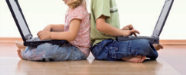 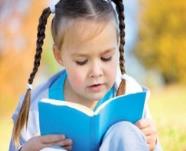 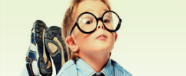 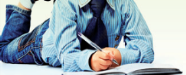 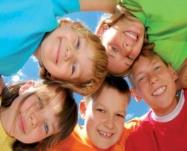 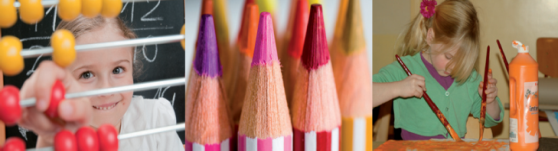 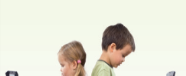 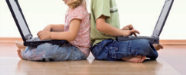 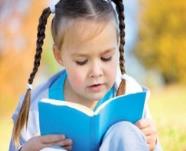 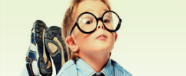 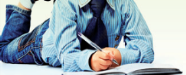 15.00orientatie-fase.Oefeningen creativiteitBrainstormsessie rondom thema GRIEZELEN.Middels placemattechniek ingaan op het thema. Wat kun je verzinnen rondom dit thema.Ik ga hier in op gebruik van checklistschema horizontale leerlijnen CmK. https://youtu.be/sWe2Ea0_u5I  griezelen?filmpjehttps://www.leesplein.nl/LL_plein.php?hm=1&sm=1&id=14104Checklist cmkFormat slo15.15Onderzoeks-faseMethode  moet je doen gebruiken (beeldende vakken)Leerplankaderboekjes  slo uitdelen en eventueel filmpje creatief proces laten zien. Aan de hand van werkblad checklist onderzoeken in hoeverre de methodelessen voldoen aan kwaliteitscriteria kunstzinnige orientatie. (in duo’s)leerplankader  een handreiking15.15Uitvoerings-faseBekijk de voorbeeldlessen van SLOGa in bouwgroep bij elkaar zitten en evalueer de opbrengsten.Bedenk hoe de uitkomsten van vanmiddag in een project, griezelen toegepast kunnen worden voor kinderboekenweek.Invullen cmk horizontale leerlijnenlesvoorbeelden/monsterbeeldend-groep-5-6.pdf monsterHorizontale leerlijnen15.30-16.30Evaluatie-faseKorte pitches per bouwgroep waarin aangegeven wordt wat jullie gaan doen en wat er nog moet gebeuren om in oktober 2017 een project over griezelen te kunnen draaien.Achtergrondinfo :Productief en reflectief—staan centraal bij KO, kort filmpje over introductie tekenen en cirkelmodel.Laatmaarzien.nlTule.slo.nlhttp://www.cultuureducatiemetkwaliteit.nljeugdpleinhengelo.nl